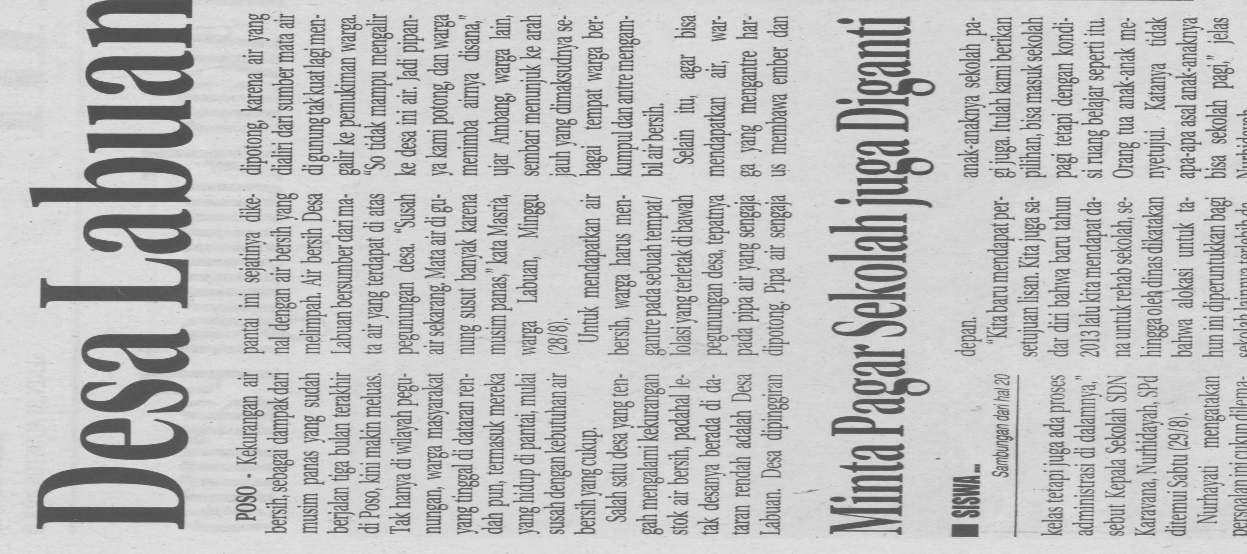 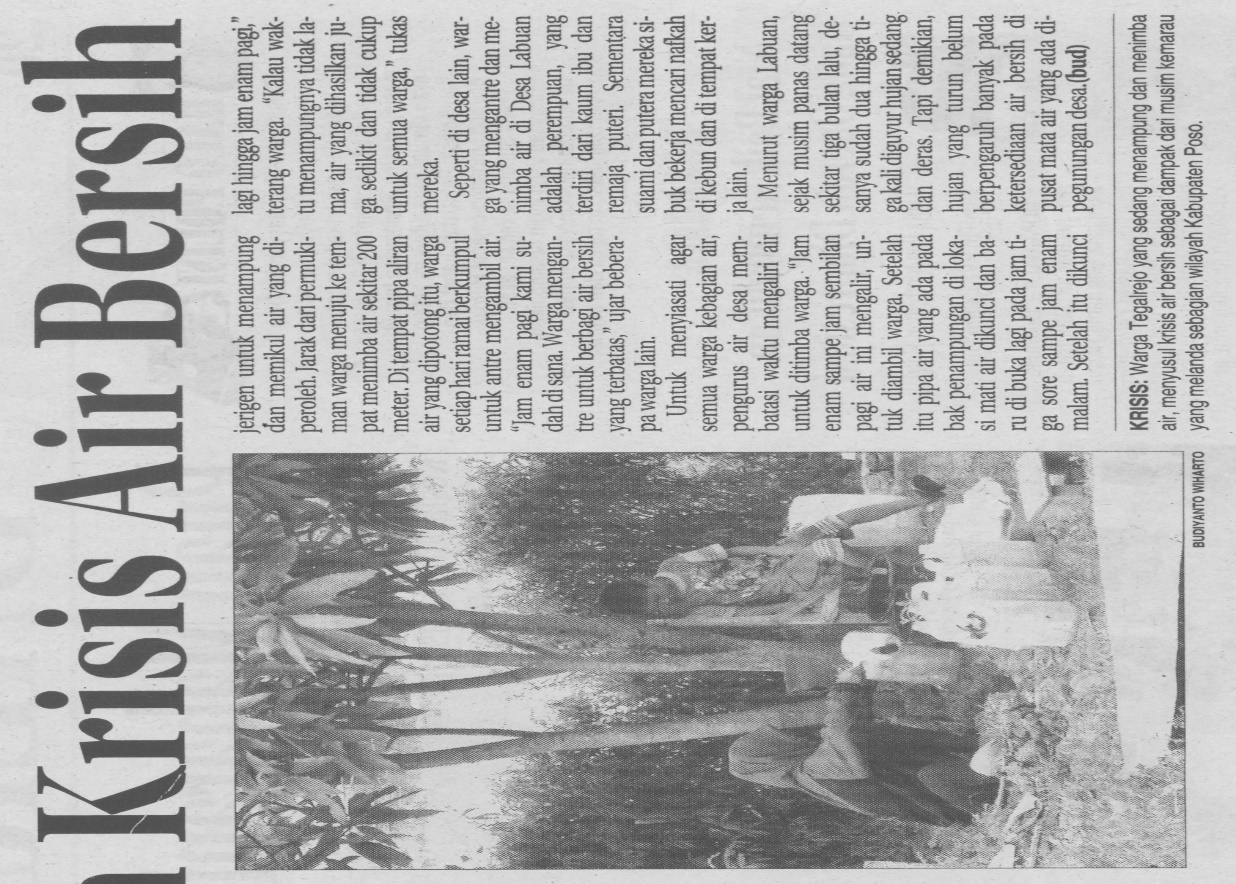 Harian    :Radar SultengKasubaudSulteng IIHari, tanggal:Senin, 31 agustus 2015KasubaudSulteng IIKeterangan:Desa Labuan Krisis Air BersihKasubaudSulteng IIEntitas:PosoKasubaudSulteng II